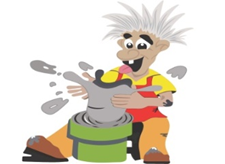 The Mad Potter’s925-626-5255	info@2madpotters.com629 1st Street Brentwood CA 94513		www.2madpotters.comPottery-Paint-At-Home InstructionsDo not paint the bottom of your piece and/or over your name.All paints in this kit are non-toxic ceramic paints. They will not stain and can be cleaned easily with water, as the paint is water soluble. All paints are food/beverage safe once fired.Use only the paints provided. Do not use acrylics, glitter or any other material on your pottery piece.You can use a pencil to lightly sketch on your pottery. All markings will disappear during the kiln fire.When painting bowls and plates, start upside down, landing right side up. This ensures the paint on the rim of the item remains intact.When painting mugs, paint the inside 1st, then the exterior, ending with the handle. Paint colors will appear brighter after firing.When layering colors, paint lighter colors before darker colors.Paint 3 coats of every color for solid, opaque coverage. Less than 3 coats will result in lighter, translucent coverage and visible paint stroke. If 3 solid coats have been applied, paint strokes should disappear.Please DO NOT apply more than 3 coats of paint. For example, do not paint the entire piece one color, 3 times, paint over that color 3 times with another color and so forth, resulting in 6 or more coats. Too many coats of paint will cause the paint to bubble OFF the ceramic piece during the kiln fire, causing bare areas.Allow paint to dry between each coat.If you rinse your paint brush between colors, dab the brush dry. The paint is water soluble and a wet brush will dilute your paint, diminishing the color.Any unpainted areas will have a white gloss finish.When you are finished painting your piece, do not get it wet, as the paint can come off. Rewrap your piece in the paper it came in and return to the studio.The Mad Potter’s staff will provide you with an estimated firing date once your piece(s) have been returned to the studio. Please return your piece(s) to the studio within 3-7 days, if possible.